Муниципальное дошкольное образовательное учреждение детский сад № 110Использование квест-технологии в обучении детей правилам безопасного поведения на дороге в режиме "Я-пешеход"Ст. воспитатель Уварова Я.С.Квест - перевод с английского Quest- «поиск, предмет поисков, поиск приключений»•Квест (квестор): от лат. «quaero» – ищу, разыскиваю, веду следствие.•Квест-технология - игровая технология, которая имеет четко поставленную дидактическую задачу, игровой замысел, обязательно имеет руководителя (наставника), четкие правила, и реализуется с целью повышения у обучающихся знаний и умений по заданной теме.•Квест – это разновидность игр, требующих от игрока решения умственных задач для продвижения по сюжету. Квест в педагогике – это выполнение проблемного задания с элементами игры.Основные критерии качества квест-игр:•Безопасность для участников•Оригинальность•Логичность•Целостность•Подчинённостьопределённому сюжету, а не только теме•Создание атмосферы игрового пространства.При использовании в образовательной деятельности квест-технологии ребенок:•добывает знания, выстраивает работу по алгоритму;•приобретает навыки, используя различные виды деятельности, такие как поиск и систематизация информации по теме, проведение исследования в образовательной среде, формулирование выявленной закономерности в виде гипотезы, её доказательство и представление результатов работы;•учится работать в команде (планирование, распределение функций, взаимопомощь, взаимоконтроль);•приобретает умение находить несколько способов решения проблемной ситуации, определять наиболее рациональный вариант, обосновывать свой выбор;•осваивает информационные технологии для решения задач (для поиска необходимой информации, оформления результатов работы в виде компьютерных презентаций, буклетов, газет и многого другого);•приобретает навык публичных выступлений (обязательно проведение презентаций по итогам прохождения квеста).Формы квест-игр •создание презентации, плаката, рассказа по заданной теме; •планирование и проектирование - разработка плана или проекта на основе заданных условий; •трансформация информации, полученной из разных источников; •творческая работа в определенном жанре; •поиск и систематизация информации; •детектив, головоломка, таинственная история, выводы на основе противоречивых фактов. Преимущества квест-игр•Квест-игра является привлекательной для ребёнка, позволяет активизировать его внимание и развивать познавательный интерес в ходе выполнения заданий.•Формирует у детей ощущение личной заинтересованности при выполнении задания.•Обогащает детей сходными впечатлениями для совместного обсуждения.•Формирует у детей унифицированную базу знаний и представлений, к которой можно обращаться во время работы в группе.•Позволяет воспитателю выделять для ознакомления те объекты, которые он считает наиболее значимыми с точки зрения решения образовательных задач группе и учитывать при этом интересы детей в полном объёме.•В квестах развивается свободное общение со взрослыми и детьми, развиваются все компоненты устной речи детей.•Квесты помогают реализовать принцип сотрудничества. Важно наладить успешное взаимодействие в команде, прочувствовать и сформировать взаимовыручку, разделение обязанностей, научиться мобилизоваться и очень быстро решать возникающие по ходу игры неожиданные задачи.Преимущества квест-игр•Проведение квест-игры способствует сплочению коллектива детей, воспитанию доброжелательных, дружеских взаимоотношений.•По ходу квеста используется система методов, которая направлена главным образом не на изложение воспитателем готовых знаний, их запоминание и воспроизведение, а на самостоятельное овладение детьми знаниями и умениями в процессе активной мыслительной и практической деятельности.•В ходе реализации квест-игры осуществляется интеграция образовательных областей, комбинируются разные виды детской деятельности и формы работы с детьми.• Квест-игра обладает огромным развивающим потенциалом; не только создаёт условия для поддержки и развития детских интересов и способностей, но и нацелена на развитие индивидуальности ребёнка, его самостоятельности, инициативности, поисковой активности.•10. Создаются комфортные условия обучения, при которых каждый ребёнок чувствует свою успешность, интеллектуальную состоятельность, что делает продуктивным сам процесс обучения.Возможность введения в игру разнообразных заданий позволяет не только решать бесчисленное множество интеллектуальных и творческих задач, но и превращает каждый квест в уникальный продукт.•Квесты требуют определённой ловкости, выносливости, силы. Если игра проводится на открытом воздухе, в неё обязательно включаются задания, связанные с бегом, лазанием, метанием, прыжками, равновесием, таким образом укрепляется здоровье детей.•Приобретённый в ходе игры поисково-познавательный опыт дети-дошкольники смогут эффективно использовать в процессе обучения в школе.•Возможность интерактивной работы с родителями, активное вовлечение семей воспитанников в образовательную деятельность ДОО.•Проведение квест-игр создаёт условия для установления доброжелательных, дружеских взаимоотношений между родителями, детьми и педагогами, а также для обмена опытом воспитания и организации квестов с семьей.Технология разработки квестаАлгоритм содания квест-игры1.Определите, для какой целевой аудитории будет предназначена игра.2.Сформулируйте цель игры - ради чего вы планируете ее провести и чего достичь в результате.3.Продумайте инструкцию к игре, сначала приблизительно, в общих чертах, отвечая себе на вопрос: «Что необходимо делать участникам, чтобы цель игры оказалась достигнута?», а потом пропишите инструкцию дословно.4.Придумайте игровую метафору, интригу игры.5.Исходя из получившейся метафоры, придумайте вашей игре красивое название.6.Мысленно проиграйте полностью всю игру и пропишите методические особенности ее проведения (продолжительность, особенности организации игрового пространства, время и место проведения, необходимые материалы).7.Еще раз представьте себе игру и оцените, каковы ее ресурсы как для самих участников, так и для ведущего, помимо очевидных (исходя из самой цели игры).8.Понимая возможности игры, ее потенциал, продумайте формы отчета по итогам квест-игры.Написание сценария и паспорта квест-игры, содержащие информацию познавательного характера.10.Подготовка карточек с заданиями и «продукта» для поиска (карта сокровищ, клад, берестяная грамота, подсказки и т.д.).11.Разработка маршрута передвижений, который он должен быть непривычным, но безопасным для детей, а также их должно быть достаточное количество.12.Художественное оформление «остановок» по маршруту поиска должно соответствовать тематике и содержать в себе подсказку-направление для продолжения пути. Благодаря проведению квестов развивающая предметно-пространственная среда (РППС) учреждения всегда мобильна, что соответствует требованиям ФГОС ДО. Изменения в РППС, согласно заданной тематике, могут быть заранее созданы с помощью детей и их родителей, что в свою очередь способствует поддержанию постоянного интереса к продуктивной деятельности и развитию наблюдательности у детей.13.Подготовка реквизита для проведения каждого задания. Огромным преимуществом в проведении такого мероприятия является совместная работа всех ведущих специалистов дошкольного учреждения как единой команды (воспитатель, инструктор по физической культуре, педагог-психолог, музыкальный руководитель, педагоги дополнительного образования).Классификация квест-игрПо месту проведенияПо   количеству участниковПо содержанию программного материалаПо количеству привлечения других лицСтруктура квест-игрыПроцесс…1.Введение – ясное вступление, где чётко описаны главные роли участников и сценарий квеста, предварительный план работы, обзор всего квеста.2.Задание, вопрос или постановка проблемы. В этой части квеста ставится проблема или задача, представленная для решения. Здесь же уточняется формат и детали конечного продукта, который представят участники.Пример:Сегодня командам предстоит отгадать предмет, который является помощником ребенка на дороге, но его нельзя нигде приобрести в нашем городе. Команда, давшая правильный ответ, получит его в качестве приза.По итогам участники должны предоставить фототчет о прохождении квест-игры и презентовать свой проект «Детские помощники на дороге нашей семьи». В процессе этого проекта семьи должны приобрести те предметы, которые в их семье отсутствуют и представить в интересной форме, как они используют эти предметы для безопасности своего ребенка на дороге.3.Процесс. В данной части квеста находится пошаговая инструкция, помогающая участникам выполнить задание. Каждый шаг следует подробно расписать.Пример задания квест-игры: Перед вами зашифрованное послание, разгадав его, вы узнаете название еще предмета детской безопасности на дороге, который производится из светоотражающей самоклеящейся пленки высокого качества, характеризуется превосходными адгезионными свойствами, хорошей стойкостью к воздействию отрицательных и высоких температур и абсолютной инертностью по отношению к большинству растворителей; не выцветает под солнечными лучами и не стирается. Обеспечиваются такие свойства наличием специального полиэфирного слоя, придающего изделию также высокую прочность.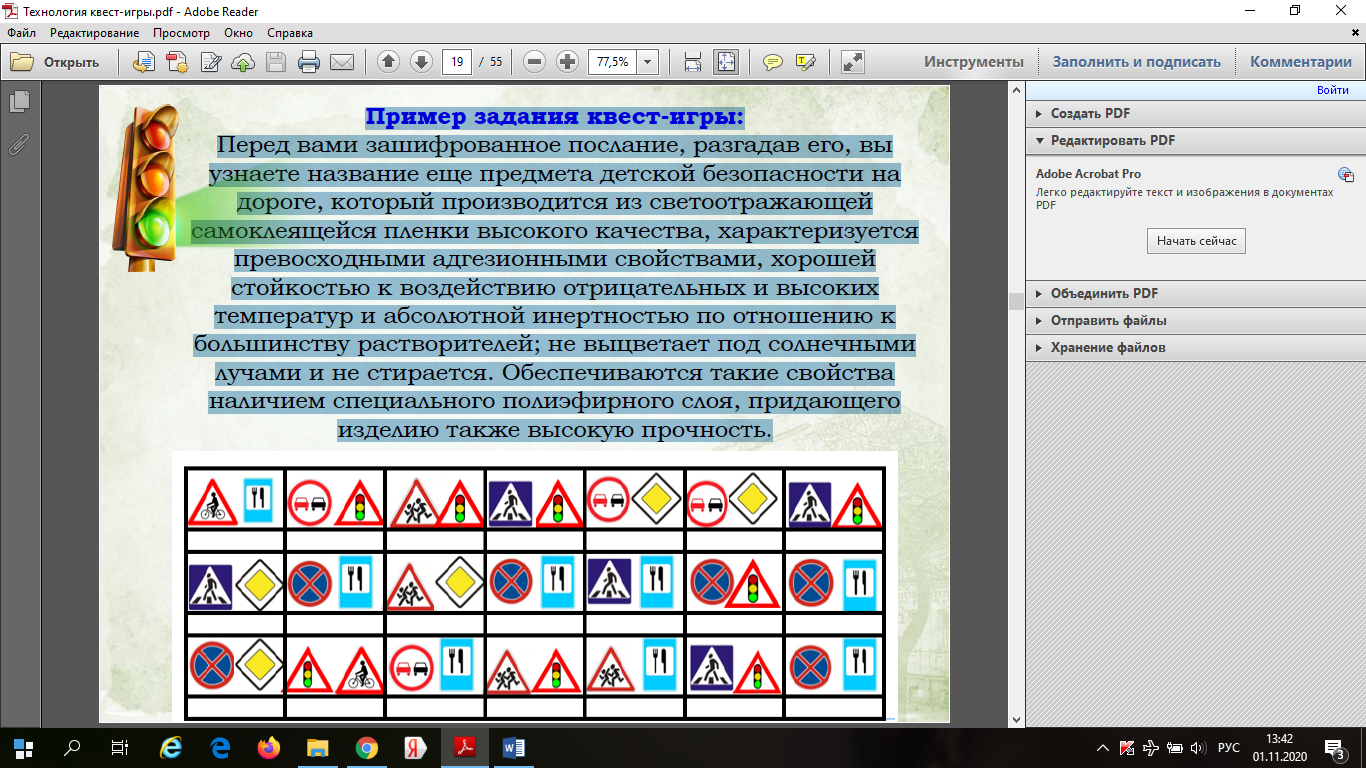 Для расшифровки послания используйте ключ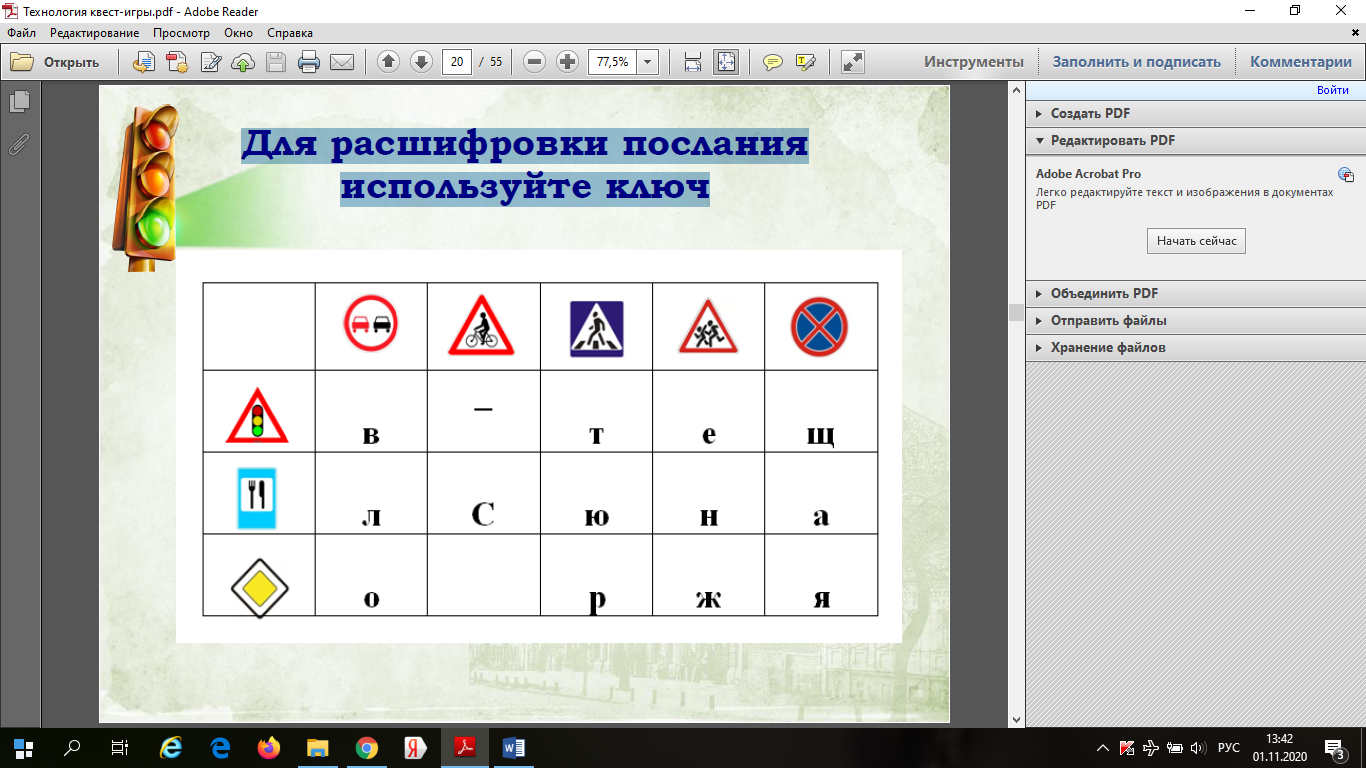 Используя ключ, участники вписывают буквы в таблицу и отгадывают название предмета. Ответ: Светоотражающая лента.Расшифровав название предмета, найдите место его продажи, не забудьте сфотографироваться с ним и прислать по Viber фотографию, место и адрес его продажи.4.Оценивание. Стоит подробно описать требования, по которым будет оцениваться работа. Используется модель оценивания, с приведенными критериями, баллами и словесным описанием. Таким образом, оценивание становится прозрачным, и участники имеют четкое представление о том, как будет оно осуществляться.Пример:Оценивается правильность и быстрота выполнения заданий. Победит та семья, которая первая пришлет ответ на главный вопрос квеста. Дополнительные баллы семьи получат по итогам презентации проектов «Детские помощники на дороге нашей семьи».5.Заключение. Заключение содержит в обобщенном виде итог прохождения квеста: знания, которые получат участники, идеи о продолжении работы над этой темой, обратная связь/рефлексия.6.Формы отчета по реализации квестов могут быть различными: серия фотографий, рисунки, видеоролик, виртуальная экскурсия, фотоальбом, запись в библиотеку и т.д.